	Администрация Убеевского сельского поселения Красноармейского района Чувашской Республики   п о с т а н о в л я е т:   	1. Признать утратившим силу постановление от 03.07.2020 № 54 «Об утверждении административного регламента администрации Убеевского сельского поселения Красноармейского района Чувашской Республики по предоставлению муниципальной услуги «Выдача уведомления о планируемых строительстве или реконструкции объекта индивидуального жилищного строительства или садового дома»	2. Контроль за исполнением настоящего постановления оставляю за собой.3. Настоящее постановление вступает в силу после его официального опубликования в периодическом печатном издании «Вестник Убеевского сельского поселения».Глава  Убеевскогосельского поселения                                                                         Н.И.ДимитриеваЧĂВАШ  РЕСПУБЛИКИКРАСНОАРМЕЙСКИ РАЙОНĚ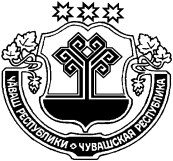 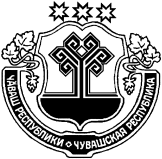 ЧУВАШСКАЯ  РЕСПУБЛИКАКРАСНОАРМЕЙСКИЙ РАЙОНУПИ ЯЛ ПОСЕЛЕНИЙĚНАДМИНИСТРАЦИЙĚ       ЙЫШĂНУ2020.12.18     103   №Упи салиАДМИНИСТРАЦИЯУБЕЕВСКОГОСЕЛЬСКОГО ПОСЕЛЕНИЯ             ПОСТАНОВЛЕНИЕ     18.12. 2020    №  103с. УбеевоО признании утратившим силу постановления 03.07.2020 № 54